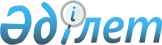 О внесении изменений в решение Казалинского районного маслихата Кызылординской области "О бюджете поселка Айтеке би на 2021-2023 годы" от 25 декабря 2020 года № 543Решение Казалинского районного маслихата Кызылординской области от 9 декабря 2021 года № 160
      Казалинский районный маслихат Кызылординской области РЕШИЛ:
      1. Внести в решение Казалинского районного маслихата Кызылординской области "О бюджете поселка Айтеке би на 2021-2023 годы" от 25 декабря 2020 года № 543 (зарегистрировано в Реестре государственной регистрации нормативных правовых актов под № 7977) следующие изменения:
      пункт 1 изложить в новый редакции:
      "1. Утвердить бюджет поселка Айтеке би на 2021-2023 годы согласно приложениям 1, 2, 3 в том числе на 2021 год в следующих объемах:
      1) доходы – 484593,4 тысяч тенге, в том числе:
      налоговые поступления – 91631 тысяч тенге;
      неналоговые поступления – 1144 тысяч тенге;
      поступления трансфертов – 391818,4 тысяч тенге;
      2) затраты – 547343,8 тысяч тенге;
      3) чистое бюджетное кредитование – 0;
      бюджетные кредиты – 0;
      погашение бюджетных кредитов – 0;
      4) сальдо по операциям с финансовыми активами – 0;
      приобретение финансовых активов – 0;
      поступления от продажи финансовых активов государства – 0;
      5) дефицит (профицит) бюджета – -62750,4 тысяч тенге;
      6) финансирование дефицита (использование профицита) бюджета – 62750,4 тысяч тенге.".
      пункт 2 изложить в новой редакции:
      "1) благоустройство, освещение 56197,1 тысяч тенге;
      2) на расходы по обеспечению деятельности аппаратов акимов 8637,6 тысяч тенге;
      3) сфера культуры 435 тысяч тенге;
      4) на средний ремонт транспортной инфраструктуры 36080,7 тысяч тенге.".
      Приложения 1 к указанному решению изложить в новой редакции согласно приложению к настоящему решению.
      2. Настоящее решение вводится в действие с 1 января 2021 года. Бюджет на 2021 год поселка Айтеке би
					© 2012. РГП на ПХВ «Институт законодательства и правовой информации Республики Казахстан» Министерства юстиции Республики Казахстан
				
      Секретарь Казалинского районного маслихата 

Б. Жарылкап
Приложение к решениюКазалинского районного маслихатаот "09" декабря 2021 года №160Приложение 1 к решениюКазалинского районного маслихатаот 25 декабря 2020 года № 543
Категория
Категория
Категория
Категория
Сумма, 
тысяч тенге
Класс
Класс
Класс
Сумма, 
тысяч тенге
Подкласс
Подкласс
Сумма, 
тысяч тенге
Наименование
Сумма, 
тысяч тенге
1. Доходы 
484593,4
1
Налоговые поступления
91631
01
Подоходный налог
11138
2
Индивидуальный подоходный налог
11138
04
Hалоги на собственность
77144
1
Hалоги на имущество
3441
3
Земельный налог
7709
4
Hалог на транспортные средства
65994
05
Внутренние налоги на товары, работы и услуги
3349
4
Сборы за ведение предпринимательской и профессиональной деятельности
3349
2
Неналоговые поступления
1144
01
Доходы от государственной собственности
634
5
Доходы от аренды имущества, находящегося в государственной собственности
634
04
Штрафы, пени, санкции, взыскания, налагаемые государственными учреждениями, финансируемыми из государственного бюджета, а также содержащимися и финансируемыми из бюджета (сметы расходов) Национального Банка Республики Казахстан
432
1
Штрафы, пени, санкции, взыскания, налагаемые государственными учреждениями, финансируемыми из государственного бюджета, а также содержащимися и финансируемыми из бюджета (сметы расходов) Национального Банка Республики Казахстан, за исключением поступлений от организаций нефтяного сектора и в Фонд компенсации потерпевшим
432
06
Прочие неналоговые поступления
78
1
Прочие неналоговые поступления
78
4
Поступления трансфертов 
391818,4
02
Трансферты из вышестоящих органов государственного управления
391818,4
3
Трансферты из районного (города областного значения) бюджета
391818,4
Функциональная группа
Функциональная группа
Функциональная группа
Функциональная группа
Администратор бюджетных программ
Администратор бюджетных программ
Администратор бюджетных программ
Программа
Программа
Наименование
Наименование
2. Затраты
547343,8
1
Государственные услуги общего характера
130241,6
124
Аппарат акима города районного значения, села, поселка, сельского округа
130241,6
001
Услуги по обеспечению деятельности акима города районного значения, села, поселка, сельского округа
122837,5
022
Капитальные расходы государственного органа
1438,1
032
Капитальные расходы подведомственных государственных учреждений и организаций
5966
6
Социальная помощь и социальное обеспечение
64690
124
Аппарат акима города районного значения, села, поселка, сельского округа
64690
003
Оказание социальной помощи нуждающимся гражданам на дому
64690
7
Жилищно-коммунальное хозяйство
222479,1
124
Аппарат акима города районного значения, села, поселка, сельского округа
222479,1
008
Освещение улиц в населенных пунктах
77918,7
009
Обеспечение санитарии населенных пунктов
51328
011
Благоустройство и озеленение населенных пунктов
93232,4
8
Культура, спорт, туризм и информационное пространство
44666
124
Аппарат акима города районного значения, села, поселка, сельского округа
44666
006
Поддержка культурно-досуговой работы на местном уровне
44666
12
Транспорт и коммуникации
71566,7
124
Аппарат акима города районного значения, села, поселка, сельского округа
71566,7
013
Обеспечение функционирования автомобильных дорог в городах районного значения, селах, поселках, сельских округах
17288
045
Капитальный и средний ремонт автомобильных дорог в городах районного значения, селах, поселках, сельских округах
54278,7
15
Трансферты
13700,4
124
Аппарат акима города районного значения, села, поселка, сельского округа
13700,4
048
Возврат неиспользованных (недоиспользованных) целевых трансфертов
13700,4
3. Чистое бюджетное кредитование
0
Бюджетные кредиты
0
Погашение бюджетных кредитов
0
4. Сальдо по операциям с финансовыми активами
0
Приобретение финансовых активов
0
Поступления от продажи финансовых активов государства
0
5. Дефицит (профицит) бюджета
-62750,4
6. Финансирование дефицита (использование профицита) бюджета
62750,4
8
Используемые остатки бюджетных средств
62750,4
01
Остатки бюджетных средств
62750,4
1
Свободные остатки бюджетных средств
62750,4